	Создатель и руководитель проекта Новикова Татьяна Анатольевна, учитель биологииМАОУ « СОШ №111» города ПермиПроект « Волейбольный клуб»Цель: Организация совместной внеурочной деятельности  членов управляющего совета школы, родителей, педагогов, выпускников школы, и учащихся 8-11 классовЗадачи:1.Мотивировать всех участников клуба на участие в совместной спортивной деятельности;2.Способствовать подготовке команд  для участия в соревнованиях разного уровня по волейболу;3.Формировать культуру общения разных возрастных и социальных группИдея: Организация совместной деятельности  разных возрастных и социальных групп позволит не только занять свободное время, но и снизить уровень правонарушений, т.к. часть старшеклассников, особенно из  числа юношей будет  в школе в вечернее время . С другой стороны взрослые  служат примером для подражания.Сроки реализации проекта сентябрь 2015 –май 2019 года (долгосрочный)Запуск сентябрь 2015 годаПоложение о волейбольном  клубе МАОУ « СОШ №111» г. ПермиОбщие положения         
1.1.  Настоящее положение регулирует деятельность спортивного объединения волейбольный  клуб, функционирующего на базе МАОУ «СОШ №111»  Волейбольный клуб осуществляет всестороннюю деятельность по пропаганде волейбола, а так же  физической культуры и спорта среди детей, подростков, молодежи, взрослых и педагогов на демократической основе, в условиях широкой гласности, творческой инициативы и самостоятельности.
1.2. Руководство деятельностью клуба  осуществляет руководитель, чья кандидатура выбирается членами клуба.2. Цели и задачи
2.1. Основными целями волейбольного клуба являются:
 - создание благоприятных  условий и возможностей для  удовлетворения интересов различных слоев населения в области физической культуры и спорта; 
 - установление сотруднической с общеобразовательными учреждениями города Перми, осуществляющими волейбольную подготовку;
2.2. Главными задачами клуба являются:
- развитие всесторонней личности человека;
- совершенствование воспитания детей, подростков, молодежи как гражданина России, обладающего высоким уровнем культуры;
- воспитание чувства дружбы и сотрудничества между людьми;
- организация достойного досуга жителей микрорайона «Акуловский» и учащихся школы;
3. Содержание деятельности
3.1.  Проведение массовых соревнований, матчевых встреч, турниров, первенств по волейболу;
3.2 Членом волейбольного клуба может быть любой желающий на безвозмездной основе;3.3.Тренировки проводятся 1 раз в неделю;
4.  Правовое положение Волейбольного клуба 
4.1. Волейбольный клуб в установленном порядке приобретает и выдает для пользования членами клуба спортивный инвентарь и форму;
4.2. Финансовые вопросы решаются членами клуба за собственные средства, за исключением неработающих членов клуба;
4.3. Руководитель волейбольного клуба, согласно правилам  формирует команды для участия в соревнованиях;4.4. Ответственность за сохранность  оборудования  и инвентаря и формы возложена на руководителя  волейбольного клуба;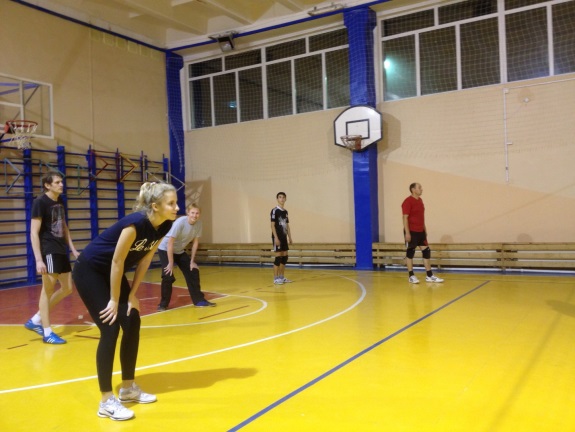 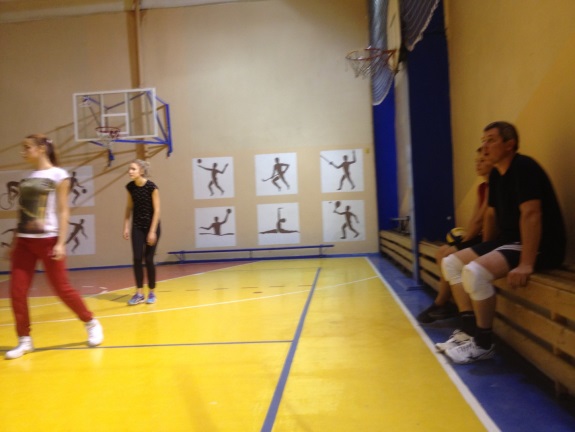 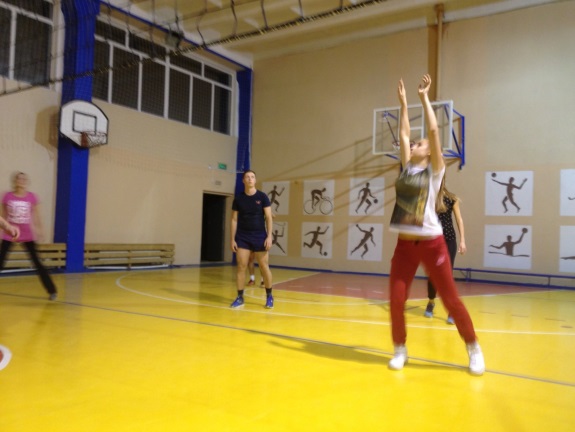 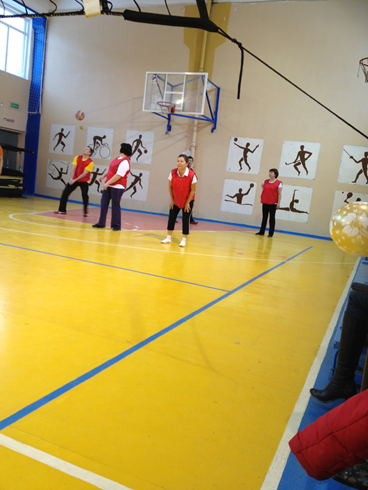 Результаты реализации проекта:1.Ежегодно в день матери участие членов клуба в школьном турнире по волейболу;2.Еженедельно  участие в тренировочных играх не менее 15-18 человек;3.Отработка навыков игры в волейбол, как следствие повышение мотивации на занятия физической культурой на уроках;4.Выстраивание субъектных отношений, основанных на взаимном уважении и доверии между всеми участниками клуба;5.Формирование культуры общения между участниками клуба;6.Отсутствие правонарушений у участников клуба из числа учащихся всех уровней образования;Примечание:На 1 октября постоянными участниками клуба являются:- педагоги – 8 человек- родители учащихся – 9 человек- выпускники  школы разных лет – 11человек- ученики школы – 12 человек